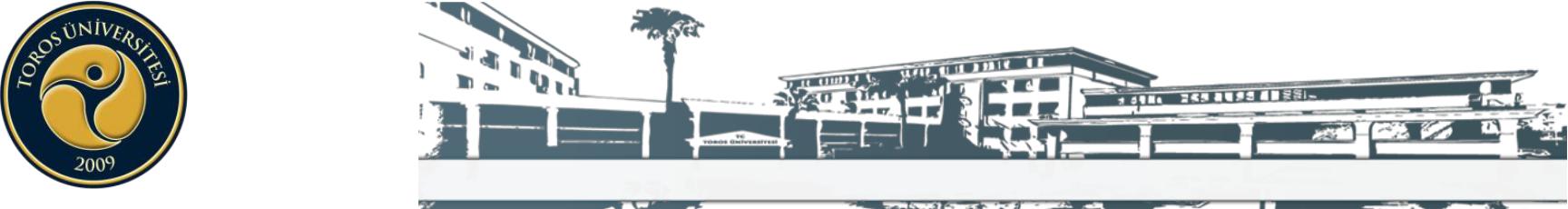               TOROS ÜNİVERSİTESİ MYO İSG 2. SINIF 2019-2020 BAHAR DÖNEMİ DERS PROGRAMI Form No: FR-046; Revizyon Tarihi: -----; Revizyon No:00**Eğitim –Öğretim ve sınav faaliyetlerimiz Cuma günleri  öğlen saat 13:30’da başlayacaktır.                          GÜNSAATPAZARTESİSALIÇARŞAMBAPERŞEMBECUMA08:10-09:00Ders Kodu: ISG 242Ders Adı: Mesleki Uygulama IIDerslik: İşyerleri  Öğr. Gör. Emre ÜNALDers Kodu: ISG 242Ders Adı: Mesleki Uygulama IIDerslik: İşyerleri  Öğr. Gör. Emre ÜNALDers Kodu: ISG 206Ders Adı: Kaldırma ve Motorlu Araç. İ.G.Derslik: 45 Evler Kampüsü B 406 Öğr. Gör. Serkan PALAMUTDers Kodu: ISG 208Ders Adı: İş Kazaları ve RaporlamaDerslik: 45 Evler Kampüsü B 406 Öğr. Gör. Sabri KALKAN09:10-10:00Ders Kodu: ISG 238Ders Adı: Yapı İşlerinde İş GüvenliğiDerslik: 45 Evler Kampüsü B 406 Öğr. Gör. Emre ÜNALDers Kodu: ISG 242Ders Adı: Mesleki Uygulama IIDerslik: İşyerleri  Öğr. Gör. Emre ÜNALDers Kodu: ISG 242Ders Adı: Mesleki Uygulama IIDerslik: İşyerleri  Öğr. Gör. Emre ÜNALDers Kodu: ISG 206Ders Adı: Kaldırma ve Motorlu Araç. İ.G.Derslik: 45 Evler Kampüsü B 406 Öğr. Gör. Serkan PALAMUTDers Kodu: ISG 208Ders Adı: İş Kazaları ve RaporlamaDerslik: 45 Evler Kampüsü B 406 Öğr. Gör. Sabri KALKAN10:10-11:00Ders Kodu: ISG 238Ders Adı: Yapı İşlerinde İş GüvenliğiDerslik: 45 Evler Kampüsü  B 406 Öğr. Gör. Emre ÜNALDers Kodu: ISG 242Ders Adı: Mesleki Uygulama IIDerslik: İşyerleri  Öğr. Gör. Emre ÜNALDers Kodu: ISG 242Ders Adı: Mesleki Uygulama IIDerslik: İşyerleri  Öğr. Gör. Emre ÜNALDers Kodu: ISG 244Ders Adı: Makine ve Elektrikle Çalışmalarda İ.G.Derslik: 45 Evler Kampüsü B 404 Öğr. Gör. Yusuf MURATOĞLUDers Kodu: ISG 208Ders Adı: İş Kazaları ve RaporlamaDerslik: 45 Evler Kampüsü B 406 Öğr. Gör. Sabri KALKAN11:10-12:00Ders Kodu: ISG 238Ders Adı: Yapı İşlerinde İş GüvenliğiDerslik: 45 Evler Kampüsü  B 406 Öğr. Gör. Emre ÜNALDers Kodu: ISG 242Ders Adı: Mesleki Uygulama IIDerslik: İşyerleri  Öğr. Gör. Emre ÜNALDers Kodu: ISG 242Ders Adı: Mesleki Uygulama IIDerslik: İşyerleri  Öğr. Gör. Emre ÜNALDers Kodu: ISG 244Ders Adı: Makine ve Elektrikle Çalışmalarda İ.G.Derslik: 45 Evler Kampüsü B 404 Öğr. Gör. Yusuf MURATOĞLUDers Kodu: ISG 208Ders Adı: İş Kazaları ve RaporlamaDerslik: 45 Evler Kampüsü B 406 Öğr. Gör. Sabri KALKAN12:00-13:0013:10-14:00Ders Kodu: ISG 210Ders Adı: Madenlerde İş GüvenliğiDerslik: 45 Evler Kampüsü  B 406 Öğr. Gör. Hatice AYDINDers Kodu: ISG 242Ders Adı: Mesleki Uygulama IIDerslik: İşyerleri  Öğr. Gör. Emre ÜNALDers Kodu: ISG 242Ders Adı: Mesleki Uygulama IIDerslik: İşyerleri  Öğr. Gör. Emre ÜNALDers Kodu: ISG 224Ders Adı: Basınçlı KaplarDerslik: 45 Evler Kampüsü  B 404 Öğr. Gör. Hakan GÜNEY14:10-15:00Ders Kodu: ISG 210Ders Adı: Madenlerde İş GüvenliğiDerslik: 45 Evler Kampüsü  B 406 Öğr. Gör. Hatice AYDINDers Kodu: ISG 242Ders Adı: Mesleki Uygulama IIDerslik: İşyerleri  Öğr. Gör. Emre ÜNALDers Kodu: ISG 242Ders Adı: Mesleki Uygulama IIDerslik: İşyerleri  Öğr. Gör. Emre ÜNALDers Kodu: ISG 224Ders Adı: Basınçlı KaplarDerslik: 45 Evler Kampüsü B 404  Öğr. Gör. Hakan GÜNEY15:10-16:00Ders Kodu: ISG 242Ders Adı: Mesleki Uygulama IIDerslik: İşyerleri  Öğr. Gör. Emre ÜNALDers Kodu: ISG 242Ders Adı: Mesleki Uygulama IIDerslik: İşyerleri  Öğr. Gör. Emre ÜNAL16:10-17:00Ders Kodu: ISG 242Ders Adı: Mesleki Uygulama IIDerslik: İşyerleri  Öğr. Gör. Emre ÜNALDers Kodu: ISG 242Ders Adı: Mesleki Uygulama IIDerslik: İşyerleri  Öğr. Gör. Emre ÜNAL